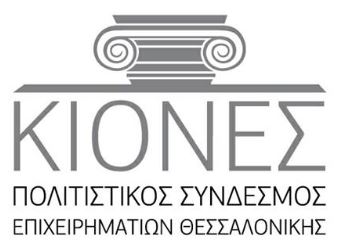 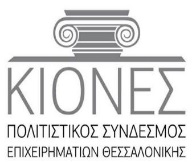 2310478992 6945 490599 www.kiones.gr  info@kiones.gr ΟΝΟΜ/ΝΥΜΟ ΜΕΛΟΥΣΕΠΑΓΓΕΛΜΑΣΠΟΥΔΕΣ ΤΙΤΛΟΙΟΝΟΜΑ ΕΠΙΧΕΙΡΗΣΗΣΣΗΜΑΘΕΣΗ ΣΤΗΝ ΕΠΙΧΕΙΡΗΣΗΕΙΔΟΣ ΕΠΙΧΕΙΡΗΣΗΣΠΕΡΙΓΡΑΦΗ ΑΝΤΙΚΕΙΜΕΝΟΥ ΠΡΟΙΟΝΤΑΩΡΕΣ ΛΕΙΤΟΥΡΓΙΑΣΔΙΕΥΘΥΝΣΗ ΕΠΙΧΕΙΡΗΣΗΣΤΗΛΕΦΩΝΟ ΣΤΑΘΕΡΟ / FAX /ΚΙΝΗΤΟEmail / ΙΣΤΟΣΕΛΙΔΑ / fb